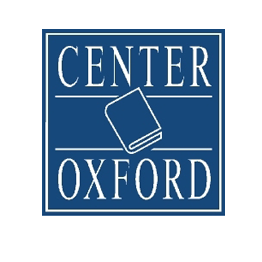 Predlog letne učne pripraveza pouk tujega jezika angleščinepo učbeniškem kompletuYOUNG EXPLORERS 2 Mladinska knjiga, Center Oxford, 2016Učbeniški komplet Young Explorers 2 vsebuje:učbenik,delovni zvezek z nalepkami,priročnik za učitelje, zgoščenke z zvočnimi posnetki,gradivo za učitelja s slikovnimi karticami, likoma Explorers, posterji, dodatno knjižico z gradivom za preverjanje ter DVD-jem,iTools – digitalni učbeniški komplet z animiranimi zgodbami in interaktivnimi vajami.Avtorji: Suzanne Torres, Nina Lauder in Paul Shipton Založba: Oxford University Press (OUP)Leto izdaje: 2012Učbenik Young Explorers 2 je razdeljen na uvodno enoto in 6 učnih enot:UVODNA ENOTA – HELLO AGAIN (str. 4–7)* Beseda učenec je v letni pripravi rabljena generično in se nanaša na učence in učenke.  **Velja na podlagi pridobljenega znanja po učbeniškem kompletu First Explorers 1 in 2 ter Young Explorers 1. UNIT 1 – AT THE CIRCUS (str. 8-19)UNIT 2 – AT HOME (str. 20–31)UNIT 3 – IN THE TOWN (str. 32–43)UNIT 4 – AT THE YOUTH CLUB (str. 44–55)UNIT 5 – MY DAY (str. 56–67)UNIT 6 – UNDER THE SEA (str. 68–79)Učna enotaNaslov učne enoteUVODNA ENOTAHELLO AGAINUNIT 1AT THE CIRCUSUNIT 2AT HOMEUNIT 3IN THE TOWNUNIT 4AT THE YOUTH CLUBUNIT 5MY DAYUNIT 6UNDER THE SEATEMACILJI IN DEJAVNOSTICILJI IN DEJAVNOSTICILJI IN DEJAVNOSTIJEZIKOVNA ZNANJAJEZIKOVNA ZNANJAKOMUNIKACIJSKE SPRETNOSTIUčenec* zna …BESEDIŠČEJEZIKOVNE STRUKTUREKOMUNIKACIJSKE SPRETNOSTIUčenec* zna …Hello again!AKTIVNOAKTIVNO- poimenovati dneve v tednu - poimenovati števila do 100- povedati, koliko predmetov/živali/oseb vidi na sliki- števila do 20- angleško abecedo- črkovati svoje ime in druge besede- prepoznati črkovano besedo- vprašati, kako se nekaj črkuje- rešiti preproste besedilne računske naloge Hello again!- dnevi v tednu- števila od 20 do 100There are (twenty-nine tadpoles).- poimenovati dneve v tednu - poimenovati števila do 100- povedati, koliko predmetov/živali/oseb vidi na sliki- števila do 20- angleško abecedo- črkovati svoje ime in druge besede- prepoznati črkovano besedo- vprašati, kako se nekaj črkuje- rešiti preproste besedilne računske naloge Hello again!PONOVITEV**PONOVITEV**- poimenovati dneve v tednu - poimenovati števila do 100- povedati, koliko predmetov/živali/oseb vidi na sliki- števila do 20- angleško abecedo- črkovati svoje ime in druge besede- prepoznati črkovano besedo- vprašati, kako se nekaj črkuje- rešiti preproste besedilne računske naloge Hello again!- števila 1-20- abeceda- raincoat, zebra, mirror, vegetables, king, hedgehog, guitar, camera, flowers, big, legs, frog, pens, rubbers, books, pencil, hat, grasshoppers, butterflies, ant, pictures, tennis, ballsThey’ve got (legs).(Twenty-three boys) have got (a woolly hat).- poimenovati dneve v tednu - poimenovati števila do 100- povedati, koliko predmetov/živali/oseb vidi na sliki- števila do 20- angleško abecedo- črkovati svoje ime in druge besede- prepoznati črkovano besedo- vprašati, kako se nekaj črkuje- rešiti preproste besedilne računske naloge Hello again!PASIVNOPASIVNO- poimenovati dneve v tednu - poimenovati števila do 100- povedati, koliko predmetov/živali/oseb vidi na sliki- števila do 20- angleško abecedo- črkovati svoje ime in druge besede- prepoznati črkovano besedo- vprašati, kako se nekaj črkuje- rešiti preproste besedilne računske naloge Hello again!- rock, school, tadpoles, easy, jump, high, little, run, insects, classroom, cupboardCan you spell your name, please?Don’t worry!How many have we got?- poimenovati dneve v tednu - poimenovati števila do 100- povedati, koliko predmetov/živali/oseb vidi na sliki- števila do 20- angleško abecedo- črkovati svoje ime in druge besede- prepoznati črkovano besedo- vprašati, kako se nekaj črkuje- rešiti preproste besedilne računske naloge TEMACILJI IN DEJAVNOSTICILJI IN DEJAVNOSTICILJI IN DEJAVNOSTIJEZIKOVNA ZNANJAJEZIKOVNA ZNANJAKOMUNIKACIJSKE SPRETNOSTIUčenec zna …BESEDIŠČEJEZIKOVNE STRUKTUREKOMUNIKACIJSKE SPRETNOSTIUčenec zna …At the circusAKTIVNOAKTIVNO- opisati izgled ljudi (z uporabo nekaterih pridevnikov za opis las ter drugega besedišča povezanega z opisom izgleda ljudi)- postaviti vprašanja o izgledu ljudi (s have got) in nanje odgovoriti s kratkimi odgovori- opisati svoj izgled in izgled drugih ljudi (s have got)- opisati izgled drugih ljudi (z glagolom biti)- opisati nekatere živali (s have got in can)- povedati, kaj ima nekdo oblečenoAt the circus- besedišče povezano z opisom izgleda ljudicurly/wavy/straight/blond (hair), glasses, ponytail, moustache, beardtall, short, strong, thin, old, young- have got – 3. os. ed. (vprašalna oblika in kratki odgovori)- opisati izgled ljudi (z uporabo nekaterih pridevnikov za opis las ter drugega besedišča povezanega z opisom izgleda ljudi)- postaviti vprašanja o izgledu ljudi (s have got) in nanje odgovoriti s kratkimi odgovori- opisati svoj izgled in izgled drugih ljudi (s have got)- opisati izgled drugih ljudi (z glagolom biti)- opisati nekatere živali (s have got in can)- povedati, kaj ima nekdo oblečenoAt the circusPONOVITEVPONOVITEV- opisati izgled ljudi (z uporabo nekaterih pridevnikov za opis las ter drugega besedišča povezanega z opisom izgleda ljudi)- postaviti vprašanja o izgledu ljudi (s have got) in nanje odgovoriti s kratkimi odgovori- opisati svoj izgled in izgled drugih ljudi (s have got)- opisati izgled drugih ljudi (z glagolom biti)- opisati nekatere živali (s have got in can)- povedati, kaj ima nekdo oblečenoAt the circus- barve- besedišče povezano z živalmi- besedišče povezano oblačili trousers, T-shirt, jumper, hat, scarf - long, big, eyes, dad, box, watch, torch- have got – 1. os. ed. (trdilna oblika), 3. os. ed. (trdilna in nikalna oblika)  - glagol biti v sedanjiku - 3. os. ed.  (trdilna, nikalna in vprašalna oblika ter kratki odgovori)- opisni sedanjik – 3. os. ed. (trdilna oblika)- opisati izgled ljudi (z uporabo nekaterih pridevnikov za opis las ter drugega besedišča povezanega z opisom izgleda ljudi)- postaviti vprašanja o izgledu ljudi (s have got) in nanje odgovoriti s kratkimi odgovori- opisati svoj izgled in izgled drugih ljudi (s have got)- opisati izgled drugih ljudi (z glagolom biti)- opisati nekatere živali (s have got in can)- povedati, kaj ima nekdo oblečenoAt the circusPASIVNOPASIVNO- opisati izgled ljudi (z uporabo nekaterih pridevnikov za opis las ter drugega besedišča povezanega z opisom izgleda ljudi)- postaviti vprašanja o izgledu ljudi (s have got) in nanje odgovoriti s kratkimi odgovori- opisati svoj izgled in izgled drugih ljudi (s have got)- opisati izgled drugih ljudi (z glagolom biti)- opisati nekatere živali (s have got in can)- povedati, kaj ima nekdo oblečenoAt the circus- man, woman, fantastic, trapeze artist, bus stop, up, down, dark, skin, male, female, Asia, centimetres, Africa, hear, magician, balloon, emptyListen to me.Are you sure?- opisati izgled ljudi (z uporabo nekaterih pridevnikov za opis las ter drugega besedišča povezanega z opisom izgleda ljudi)- postaviti vprašanja o izgledu ljudi (s have got) in nanje odgovoriti s kratkimi odgovori- opisati svoj izgled in izgled drugih ljudi (s have got)- opisati izgled drugih ljudi (z glagolom biti)- opisati nekatere živali (s have got in can)- povedati, kaj ima nekdo oblečenoMedpredmetna povezava: živalska telesa (naravoslovje in tehnika)     Besedišče: monkey, nose, bushbaby, finger, tail, body, dark, bat, wings, earMedpredmetna povezava: živalska telesa (naravoslovje in tehnika)     Besedišče: monkey, nose, bushbaby, finger, tail, body, dark, bat, wings, earMedpredmetna povezava: živalska telesa (naravoslovje in tehnika)     Besedišče: monkey, nose, bushbaby, finger, tail, body, dark, bat, wings, earMedpredmetna povezava: živalska telesa (naravoslovje in tehnika)     Besedišče: monkey, nose, bushbaby, finger, tail, body, dark, bat, wings, earStališča in vrednote: pomembnost vljudnostnih izrazov (prosim in hvala)Stališča in vrednote: pomembnost vljudnostnih izrazov (prosim in hvala)Stališča in vrednote: pomembnost vljudnostnih izrazov (prosim in hvala)Stališča in vrednote: pomembnost vljudnostnih izrazov (prosim in hvala)Zgodba: The lazy burglarZgodba: The lazy burglarZgodba: The lazy burglarZgodba: The lazy burglarMedkulturna dimenzija (Read more!): ItalijaMedkulturna dimenzija (Read more!): ItalijaMedkulturna dimenzija (Read more!): ItalijaMedkulturna dimenzija (Read more!): ItalijaTEMACILJI IN DEJAVNOSTICILJI IN DEJAVNOSTICILJI IN DEJAVNOSTIJEZIKOVNA ZNANJAJEZIKOVNA ZNANJAKOMUNIKACIJSKE SPRETNOSTIUčenec zna …BESEDIŠČEJEZIKOVNE STRUKTUREKOMUNIKACIJSKE SPRETNOSTIUčenec zna …At homeAKTIVNOAKTIVNO- poimenovati nekatere dejavnosti povezane s prostim časom in dejavnosti, ki jih počnemo doma- vprašati, kaj nekdo počne v danem trenutku in na vprašanje odgovoriti- poimenovati nekatere družinske člane- opisati, kaj nekdo počne v danem trenutku- opisati izgled oseb (s have got)At home- besedišče povezano s prostočasnimi dejavnostmi in dejavnostmi domareading, eating, watching TV, listening to music, drinking, washing up, tidying up, talking on the phonebiscuits, auntie, uncle, cousin comics tea- opisni sedanjik – 3. os. ed. (trdilna in vprašalna oblika)- poimenovati nekatere dejavnosti povezane s prostim časom in dejavnosti, ki jih počnemo doma- vprašati, kaj nekdo počne v danem trenutku in na vprašanje odgovoriti- poimenovati nekatere družinske člane- opisati, kaj nekdo počne v danem trenutku- opisati izgled oseb (s have got)At homePONOVITEVPONOVITEV- poimenovati nekatere dejavnosti povezane s prostim časom in dejavnosti, ki jih počnemo doma- vprašati, kaj nekdo počne v danem trenutku in na vprašanje odgovoriti- poimenovati nekatere družinske člane- opisati, kaj nekdo počne v danem trenutku- opisati izgled oseb (s have got)At home- števila- dad, grandad, mum, granny,  cat, kitchen, book, play, banana, apple, melon, chicken, living room, hair, chair, table, Sunday, tired, eggs, salad, cakes, water, hungry, picture, houses, trees, new, ball- opisni sedanjik – 3. os. ed., 1. os. mn. (trdilna oblika)- have got – 1. os. ed., 3. os. ed. (trdilna oblika)- There's (one woman).  - I can see (houses).- Do you like (the country)?- poimenovati nekatere dejavnosti povezane s prostim časom in dejavnosti, ki jih počnemo doma- vprašati, kaj nekdo počne v danem trenutku in na vprašanje odgovoriti- poimenovati nekatere družinske člane- opisati, kaj nekdo počne v danem trenutku- opisati izgled oseb (s have got)At homePASIVNOPASIVNO- poimenovati nekatere dejavnosti povezane s prostim časom in dejavnosti, ki jih počnemo doma- vprašati, kaj nekdo počne v danem trenutku in na vprašanje odgovoriti- poimenovati nekatere družinske člane- opisati, kaj nekdo počne v danem trenutku- opisati izgled oseb (s have got)At home- sleeping, Listen!, bored, Me too!, scary, chasing, boring, walking, hill, plums, fields, paintbrush, painting, rugWho’s (talking on the phone)?It’s called (Reading).- poimenovati nekatere dejavnosti povezane s prostim časom in dejavnosti, ki jih počnemo doma- vprašati, kaj nekdo počne v danem trenutku in na vprašanje odgovoriti- poimenovati nekatere družinske člane- opisati, kaj nekdo počne v danem trenutku- opisati izgled oseb (s have got)Medpredmetna povezava: Pablo Picasso (likovna umetnost)     Besedišče: painting, artist, sitting, meal, lunchtime, food, eating, clarinet, singingMedpredmetna povezava: Pablo Picasso (likovna umetnost)     Besedišče: painting, artist, sitting, meal, lunchtime, food, eating, clarinet, singingMedpredmetna povezava: Pablo Picasso (likovna umetnost)     Besedišče: painting, artist, sitting, meal, lunchtime, food, eating, clarinet, singingMedpredmetna povezava: Pablo Picasso (likovna umetnost)     Besedišče: painting, artist, sitting, meal, lunchtime, food, eating, clarinet, singingStališča in vrednote: razvijanje ustreznega odnosa do lastnega zdravja (pomembnost pitja vode)Stališča in vrednote: razvijanje ustreznega odnosa do lastnega zdravja (pomembnost pitja vode)Stališča in vrednote: razvijanje ustreznega odnosa do lastnega zdravja (pomembnost pitja vode)Stališča in vrednote: razvijanje ustreznega odnosa do lastnega zdravja (pomembnost pitja vode)Zgodba: Space Explorers 1Zgodba: Space Explorers 1Zgodba: Space Explorers 1Zgodba: Space Explorers 1Medkulturna dimenzija (Read more!): TurčijaMedkulturna dimenzija (Read more!): TurčijaMedkulturna dimenzija (Read more!): TurčijaMedkulturna dimenzija (Read more!): TurčijaTEMACILJI IN DEJAVNOSTICILJI IN DEJAVNOSTICILJI IN DEJAVNOSTIJEZIKOVNA ZNANJAJEZIKOVNA ZNANJAKOMUNIKACIJSKE SPRETNOSTIUčenec zna …BESEDIŠČEJEZIKOVNE STRUKTUREKOMUNIKACIJSKE SPRETNOSTIUčenec zna …In the townAKTIVNOAKTIVNO- poimenovati nekatere zgradbe in kraje v mestu- odgovoriti na odločevalna vprašanja o tem, kaj najdemo v mestu- opisati, kje se nekaj nahaja s pomočjo krajevnih predlogov - opisati, katere zgradbe in kraji so/jih ni v mestu- odgovoriti na odločevalna vprašanja o tem, kje se nekaj nahaja- opisati, kje se nekaj nahaja s pomočjo krajevnih predlogov - opisati mesto, ki ga vidi na slikiIn the town- besedišče povezano z zgradbami in kraji v mestupark, station, hospital, school, bridge, bank, restaurant, shop- krajevni predlogiin front of, between, opposite, behind- stable, swimming pool- there is (vprašalna oblika in kratki odgovori)- poimenovati nekatere zgradbe in kraje v mestu- odgovoriti na odločevalna vprašanja o tem, kaj najdemo v mestu- opisati, kje se nekaj nahaja s pomočjo krajevnih predlogov - opisati, katere zgradbe in kraji so/jih ni v mestu- odgovoriti na odločevalna vprašanja o tem, kje se nekaj nahaja- opisati, kje se nekaj nahaja s pomočjo krajevnih predlogov - opisati mesto, ki ga vidi na slikiIn the townPONOVITEVPONOVITEV- poimenovati nekatere zgradbe in kraje v mestu- odgovoriti na odločevalna vprašanja o tem, kaj najdemo v mestu- opisati, kje se nekaj nahaja s pomočjo krajevnih predlogov - opisati, katere zgradbe in kraji so/jih ni v mestu- odgovoriti na odločevalna vprašanja o tem, kje se nekaj nahaja- opisati, kje se nekaj nahaja s pomočjo krajevnih predlogov - opisati mesto, ki ga vidi na slikiIn the town- barve, števila- pridevnikisad, old, new, small, big, long- cowboy, sausages, train, flowers, leg, hungry, bus, Dad, next to, river, bird, horse, running, table, tree, bin, duck, egg, back, cake, Mum, map- there is (trdilna in nikalna oblika), there are (trdilna oblika)- Is it (between the stable and the restaurant)? –Yes, it is./No, it isn’t.-It's got …/We’ve got …- What’s (opposite the bank)?- What can you see?- poimenovati nekatere zgradbe in kraje v mestu- odgovoriti na odločevalna vprašanja o tem, kaj najdemo v mestu- opisati, kje se nekaj nahaja s pomočjo krajevnih predlogov - opisati, katere zgradbe in kraji so/jih ni v mestu- odgovoriti na odločevalna vprašanja o tem, kje se nekaj nahaja- opisati, kje se nekaj nahaja s pomočjo krajevnih predlogov - opisati mesto, ki ga vidi na slikiIn the townPASIVNOPASIVNO- poimenovati nekatere zgradbe in kraje v mestu- odgovoriti na odločevalna vprašanja o tem, kaj najdemo v mestu- opisati, kje se nekaj nahaja s pomočjo krajevnih predlogov - opisati, katere zgradbe in kraji so/jih ni v mestu- odgovoriti na odločevalna vprašanja o tem, kje se nekaj nahaja- opisati, kje se nekaj nahaja s pomočjo krajevnih predlogov - opisati mesto, ki ga vidi na slikiIn the town- left, right, library, fantastic, film, children, street, bookshop, boring, naughty, France, Czech Republic, Sweden, clues, treasure hunt, safe, cinemaOf course!- poimenovati nekatere zgradbe in kraje v mestu- odgovoriti na odločevalna vprašanja o tem, kaj najdemo v mestu- opisati, kje se nekaj nahaja s pomočjo krajevnih predlogov - opisati, katere zgradbe in kraji so/jih ni v mestu- odgovoriti na odločevalna vprašanja o tem, kje se nekaj nahaja- opisati, kje se nekaj nahaja s pomočjo krajevnih predlogov - opisati mesto, ki ga vidi na slikiMedpredmetna povezava: glavna mesta (družba)     Besedišče: capital city, restaurant, shop, famous, tower, train station, river, bridge, castles, lake, museum, islandMedpredmetna povezava: glavna mesta (družba)     Besedišče: capital city, restaurant, shop, famous, tower, train station, river, bridge, castles, lake, museum, islandMedpredmetna povezava: glavna mesta (družba)     Besedišče: capital city, restaurant, shop, famous, tower, train station, river, bridge, castles, lake, museum, islandMedpredmetna povezava: glavna mesta (družba)     Besedišče: capital city, restaurant, shop, famous, tower, train station, river, bridge, castles, lake, museum, islandStališča in vrednote: razvijanje ustreznega odnosa do lastne varnosti (npr. v cestnem prometu)Stališča in vrednote: razvijanje ustreznega odnosa do lastne varnosti (npr. v cestnem prometu)Stališča in vrednote: razvijanje ustreznega odnosa do lastne varnosti (npr. v cestnem prometu)Stališča in vrednote: razvijanje ustreznega odnosa do lastne varnosti (npr. v cestnem prometu)Zgodba: The very brave knightZgodba: The very brave knightZgodba: The very brave knightZgodba: The very brave knightMedkulturna dimenzija (Read more!): PeruMedkulturna dimenzija (Read more!): PeruMedkulturna dimenzija (Read more!): PeruMedkulturna dimenzija (Read more!): PeruTEMACILJI IN DEJAVNOSTICILJI IN DEJAVNOSTICILJI IN DEJAVNOSTIJEZIKOVNA ZNANJAJEZIKOVNA ZNANJAKOMUNIKACIJSKE SPRETNOSTIUčenec zna …BESEDIŠČEJEZIKOVNE STRUKTUREKOMUNIKACIJSKE SPRETNOSTIUčenec zna …At the youth clubAKTIVNOAKTIVNO- poimenovati nekatere prostočasne dejavnosti- postaviti odločevalna vprašanja o tem ali sogovornik mara posamezne prostočasne dejavnosti ali ne in na vprašanja odgovoriti s kratkimi odgovori- z ustreznimi časovnimi prislovi povedati, kdaj (nekdo) počne posamezne prostočasne dejavnosti- povedati, katere prostočasne dejavnosti ima rad in katerih ne mara- povedati, katere prostočasne dejavnosti ima nekdo drug rad- povedati, katere dejavnosti zna ali ne zna početi/ izvajatiAt the youth club- besedišče povezano s prostočasnimi dejavnostmiplaying Frisbee/board games/ golf/cards, taking photos, doing exercises, skipping, talking to friendsin the morning, in the afternoon, in the evening, at night- glagol like v sedanjiku – 2. os. ed. (vprašalna oblika in kratki odgovori) - poimenovati nekatere prostočasne dejavnosti- postaviti odločevalna vprašanja o tem ali sogovornik mara posamezne prostočasne dejavnosti ali ne in na vprašanja odgovoriti s kratkimi odgovori- z ustreznimi časovnimi prislovi povedati, kdaj (nekdo) počne posamezne prostočasne dejavnosti- povedati, katere prostočasne dejavnosti ima rad in katerih ne mara- povedati, katere prostočasne dejavnosti ima nekdo drug rad- povedati, katere dejavnosti zna ali ne zna početi/ izvajatiAt the youth clubPONOVITEVPONOVITEV- poimenovati nekatere prostočasne dejavnosti- postaviti odločevalna vprašanja o tem ali sogovornik mara posamezne prostočasne dejavnosti ali ne in na vprašanja odgovoriti s kratkimi odgovori- z ustreznimi časovnimi prislovi povedati, kdaj (nekdo) počne posamezne prostočasne dejavnosti- povedati, katere prostočasne dejavnosti ima rad in katerih ne mara- povedati, katere prostočasne dejavnosti ima nekdo drug rad- povedati, katere dejavnosti zna ali ne zna početi/ izvajatiAt the youth club- barve in številaskateboarding, rollerblading, painting, drawing, singing, reading comics- ball, house, park, new, bedroom, garden, flamingos, horses, camera, Saturday, Sunday- glagol like v sedanjiku – 1. os. ed. (trdilna in nikalna oblika), 1. os. mn. (trdilna oblika)  - modalni glagol can - have got – 1. os. mn., 3. os. ed.  (trdilna oblika)- poimenovati nekatere prostočasne dejavnosti- postaviti odločevalna vprašanja o tem ali sogovornik mara posamezne prostočasne dejavnosti ali ne in na vprašanja odgovoriti s kratkimi odgovori- z ustreznimi časovnimi prislovi povedati, kdaj (nekdo) počne posamezne prostočasne dejavnosti- povedati, katere prostočasne dejavnosti ima rad in katerih ne mara- povedati, katere prostočasne dejavnosti ima nekdo drug rad- povedati, katere dejavnosti zna ali ne zna početi/ izvajatiAt the youth clubPASIVNOPASIVNO- poimenovati nekatere prostočasne dejavnosti- postaviti odločevalna vprašanja o tem ali sogovornik mara posamezne prostočasne dejavnosti ali ne in na vprašanja odgovoriti s kratkimi odgovori- z ustreznimi časovnimi prislovi povedati, kdaj (nekdo) počne posamezne prostočasne dejavnosti- povedati, katere prostočasne dejavnosti ima rad in katerih ne mara- povedati, katere prostočasne dejavnosti ima nekdo drug rad- povedati, katere dejavnosti zna ali ne zna početi/ izvajatiAt the youth club- youth club, boring, making, fantastic, Wow!, beautiful, sorry, fun, pretty, sports centre, fan, popular, Argentina, Ireland, Canada, South Korea, skipping rope, playing skittlesHere’s (the park).What about (Frisbee)?- poimenovati nekatere prostočasne dejavnosti- postaviti odločevalna vprašanja o tem ali sogovornik mara posamezne prostočasne dejavnosti ali ne in na vprašanja odgovoriti s kratkimi odgovori- z ustreznimi časovnimi prislovi povedati, kdaj (nekdo) počne posamezne prostočasne dejavnosti- povedati, katere prostočasne dejavnosti ima rad in katerih ne mara- povedati, katere prostočasne dejavnosti ima nekdo drug rad- povedati, katere dejavnosti zna ali ne zna početi/ izvajatiMedpredmetna povezava: priljubljeni športi (družba)     Besedišče: pato, players, team, handles, throw, score, goal, hurling, sticks, hit, lacrosse, netsMedpredmetna povezava: priljubljeni športi (družba)     Besedišče: pato, players, team, handles, throw, score, goal, hurling, sticks, hit, lacrosse, netsMedpredmetna povezava: priljubljeni športi (družba)     Besedišče: pato, players, team, handles, throw, score, goal, hurling, sticks, hit, lacrosse, netsMedpredmetna povezava: priljubljeni športi (družba)     Besedišče: pato, players, team, handles, throw, score, goal, hurling, sticks, hit, lacrosse, netsStališča in vrednote: razvijanje ustreznega športnega vedenja (pomembnost sodelovanja, športno prenašanje poraza)Stališča in vrednote: razvijanje ustreznega športnega vedenja (pomembnost sodelovanja, športno prenašanje poraza)Stališča in vrednote: razvijanje ustreznega športnega vedenja (pomembnost sodelovanja, športno prenašanje poraza)Stališča in vrednote: razvijanje ustreznega športnega vedenja (pomembnost sodelovanja, športno prenašanje poraza)Zgodba: Space Explorers 2Zgodba: Space Explorers 2Zgodba: Space Explorers 2Zgodba: Space Explorers 2Medkulturna dimenzija (Read more!): ŠvicaMedkulturna dimenzija (Read more!): ŠvicaMedkulturna dimenzija (Read more!): ŠvicaMedkulturna dimenzija (Read more!): ŠvicaTEMACILJI IN DEJAVNOSTICILJI IN DEJAVNOSTICILJI IN DEJAVNOSTIJEZIKOVNA ZNANJAJEZIKOVNA ZNANJAKOMUNIKACIJSKE SPRETNOSTIUčenec zna …BESEDIŠČEJEZIKOVNE STRUKTUREKOMUNIKACIJSKE SPRETNOSTIUčenec zna …My dayAKTIVNOAKTIVNO- poimenovati nekatere vsakodnevne dejavnosti- povedati, koliko je ura (polna ura, četrt, pol in tri četrt)- vprašati ob kateri uri nekdo nekaj počne in na ta vprašanja odgovoriti s celimi odgovori - opisati svoj običajen dan- opisati običajen dan druge osebe/drugih oseb- povedati, kaj nekdo počne v danem trenutkuMy day- besedišče povezano z vsakodnevnimi dejavnostmiget up, have breakfast, go to school, have lunch, go home, have dinner, brush my teeth, go to bedwake up, get dressed, have a shower, half past, quarter to, quarter past- splošni sedanjik (vprašanja z 'What time' v 2. os. ed. in odgovori)- poimenovati nekatere vsakodnevne dejavnosti- povedati, koliko je ura (polna ura, četrt, pol in tri četrt)- vprašati ob kateri uri nekdo nekaj počne in na ta vprašanja odgovoriti s celimi odgovori - opisati svoj običajen dan- opisati običajen dan druge osebe/drugih oseb- povedati, kaj nekdo počne v danem trenutkuMy dayPONOVITEVPONOVITEV- poimenovati nekatere vsakodnevne dejavnosti- povedati, koliko je ura (polna ura, četrt, pol in tri četrt)- vprašati ob kateri uri nekdo nekaj počne in na ta vprašanja odgovoriti s celimi odgovori - opisati svoj običajen dan- opisati običajen dan druge osebe/drugih oseb- povedati, kaj nekdo počne v danem trenutkuMy day- barve, števila, oblačila, družinski člani- sandwiches, tired, morning, hungry, read, watch TV, listen to music, tidy up, play with friends, run, park, shop, bed, car, torch, at night, plums, lunch, apple, jam, Saturdays- splošni sedanjik – 1. in 3. os. ed., 3. os. mn. (trdilna oblika)- opisni sedanjik – 3. os. ed. (trdilna oblika)- poimenovati nekatere vsakodnevne dejavnosti- povedati, koliko je ura (polna ura, četrt, pol in tri četrt)- vprašati ob kateri uri nekdo nekaj počne in na ta vprašanja odgovoriti s celimi odgovori - opisati svoj običajen dan- opisati običajen dan druge osebe/drugih oseb- povedati, kaj nekdo počne v danem trenutkuMy dayPASIVNOPASIVNO- poimenovati nekatere vsakodnevne dejavnosti- povedati, koliko je ura (polna ura, četrt, pol in tri četrt)- vprašati ob kateri uri nekdo nekaj počne in na ta vprašanja odgovoriti s celimi odgovori - opisati svoj običajen dan- opisati običajen dan druge osebe/drugih oseb- povedati, kaj nekdo počne v danem trenutkuMy day- tonight, put your pyjamas on, early, sleep, dark, at home, light, Goodnight!, sun, letter, fire station, fire fighter, maskWhat's happening?Write again soon.Take care.Firefighters (eat a lot).- poimenovati nekatere vsakodnevne dejavnosti- povedati, koliko je ura (polna ura, četrt, pol in tri četrt)- vprašati ob kateri uri nekdo nekaj počne in na ta vprašanja odgovoriti s celimi odgovori - opisati svoj običajen dan- opisati običajen dan druge osebe/drugih oseb- povedati, kaj nekdo počne v danem trenutkuMedpredmetna povezava: časovni pasovi (družba)                    Besedišče: time zones, in the morning, light, get up, have a shower, get dressed, have                                                                                                                                      breakfast, go to school, behind, dark, ahead of, in the afternoon, have lunchMedpredmetna povezava: časovni pasovi (družba)                    Besedišče: time zones, in the morning, light, get up, have a shower, get dressed, have                                                                                                                                      breakfast, go to school, behind, dark, ahead of, in the afternoon, have lunchMedpredmetna povezava: časovni pasovi (družba)                    Besedišče: time zones, in the morning, light, get up, have a shower, get dressed, have                                                                                                                                      breakfast, go to school, behind, dark, ahead of, in the afternoon, have lunchMedpredmetna povezava: časovni pasovi (družba)                    Besedišče: time zones, in the morning, light, get up, have a shower, get dressed, have                                                                                                                                      breakfast, go to school, behind, dark, ahead of, in the afternoon, have lunchStališča in vrednote: razvijanje ustreznega odnosa do osebne varnosti (požarna varnost)Stališča in vrednote: razvijanje ustreznega odnosa do osebne varnosti (požarna varnost)Stališča in vrednote: razvijanje ustreznega odnosa do osebne varnosti (požarna varnost)Stališča in vrednote: razvijanje ustreznega odnosa do osebne varnosti (požarna varnost)Zgodba: Wolf!Zgodba: Wolf!Zgodba: Wolf!Zgodba: Wolf!Medkulturna dimenzija (Read more!): Južnoafriška republikaMedkulturna dimenzija (Read more!): Južnoafriška republikaMedkulturna dimenzija (Read more!): Južnoafriška republikaMedkulturna dimenzija (Read more!): Južnoafriška republikaTEMACILJI IN DEJAVNOSTICILJI IN DEJAVNOSTICILJI IN DEJAVNOSTIJEZIKOVNA ZNANJAJEZIKOVNA ZNANJAKOMUNIKACIJSKE SPRETNOSTIUčenec zna …BESEDIŠČEJEZIKOVNE STRUKTUREKOMUNIKACIJSKE SPRETNOSTIUčenec zna …Under the seaAKTIVNOAKTIVNO- poimenovati nekatere morske živali- opisati, katere živali živijo v morju - opisati, kaj je videl (z there was/were)- opisati, kaj se nekje nahaja- opisati, česar ne mara sam ali kdo drug- opisati nekatere morske živaliUnder the sea- besedišče povezano z morskimi živalmicrabs, sharks, octopuses, starfish, turtles, eels, seahorses, dolphinsfriendly, whales, dangerous, walruses, seals, polar bears- splošni preteklik – was/were- There was/were- poimenovati nekatere morske živali- opisati, katere živali živijo v morju - opisati, kaj je videl (z there was/were)- opisati, kaj se nekje nahaja- opisati, česar ne mara sam ali kdo drug- opisati nekatere morske živaliUnder the seaPONOVITEVPONOVITEV- poimenovati nekatere morske živali- opisati, katere živali živijo v morju - opisati, kaj je videl (z there was/were)- opisati, kaj se nekje nahaja- opisati, česar ne mara sam ali kdo drug- opisati nekatere morske živaliUnder the sea- števila, barve- besedišče povezano s hrano long, mouths, big, small, arms, tails, swimming, foxes, strong, running, water, head, fish, thin, cold, torches, sunglasses, cakes, sandwiches, eat, maps, hats- There is/are- glagol like v sedanjiku – 1. in 3. os. ed. (nikalna oblika)- I can see (five).- It's (your card).- It's got (a blue and black body).- poimenovati nekatere morske živali- opisati, katere živali živijo v morju - opisati, kaj je videl (z there was/were)- opisati, kaj se nekje nahaja- opisati, česar ne mara sam ali kdo drug- opisati nekatere morske živaliUnder the seaPASIVNOPASIVNO- poimenovati nekatere morske živali- opisati, katere živali živijo v morju - opisati, kaj je videl (z there was/were)- opisati, kaj se nekje nahaja- opisati, česar ne mara sam ali kdo drug- opisati nekatere morske živaliUnder the sea- bodies, hells, aquarium, fantastic, guide, silly, incredible, wild, free, sea, birds, card, giant, warm, ocean, favourite, animals, tunnel, rock pool, lagoonI can’t see (them).Be careful!- poimenovati nekatere morske živali- opisati, katere živali živijo v morju - opisati, kaj je videl (z there was/were)- opisati, kaj se nekje nahaja- opisati, česar ne mara sam ali kdo drug- opisati nekatere morske živaliMedpredmetna povezava: voda (naravoslovje in tehnika)     Besedišče: water, river, seas, glacier, underground, clouds, sky, rain, rainwater, stream,                                                                                                                                seawater, leaf/leaves, plantsMedpredmetna povezava: voda (naravoslovje in tehnika)     Besedišče: water, river, seas, glacier, underground, clouds, sky, rain, rainwater, stream,                                                                                                                                seawater, leaf/leaves, plantsMedpredmetna povezava: voda (naravoslovje in tehnika)     Besedišče: water, river, seas, glacier, underground, clouds, sky, rain, rainwater, stream,                                                                                                                                seawater, leaf/leaves, plantsMedpredmetna povezava: voda (naravoslovje in tehnika)     Besedišče: water, river, seas, glacier, underground, clouds, sky, rain, rainwater, stream,                                                                                                                                seawater, leaf/leaves, plantsStališča in vrednote: razvijanje ustreznega odnosa do osebne varnosti (varno plavanje)Stališča in vrednote: razvijanje ustreznega odnosa do osebne varnosti (varno plavanje)Stališča in vrednote: razvijanje ustreznega odnosa do osebne varnosti (varno plavanje)Stališča in vrednote: razvijanje ustreznega odnosa do osebne varnosti (varno plavanje)Zgodba: Space Explorers 3Zgodba: Space Explorers 3Zgodba: Space Explorers 3Zgodba: Space Explorers 3Medkulturna dimenzija (Read more!): TajskaMedkulturna dimenzija (Read more!): TajskaMedkulturna dimenzija (Read more!): TajskaMedkulturna dimenzija (Read more!): Tajska